附录执法文书说    明一、本指南所录执法文书与表格，其主要依据为《专利法》《专利法实施细则》《专利行政执法办法》《专利标识标注办法》《市场监督管理行政处罚程序暂行规定》等相关法律、法规、部门规章和规范性文件。考虑到各地差异，未将地方性专利保护条例作为参考依据。各地方知识产权局如有需要，可根据地方性法规，自行制定规范性执法表格。二、机构改革后，多数地市将查处假冒专利和标注不规范行为的执法职能划入了市场监管系统，《国家市场监管总局关于印发〈市场监督管理行政处罚文书格式范本〉的通知》（国市监法〔2019〕55 号）对行政执法基本文书格式进行了规范。为更好地实现工作融合，对于一般通用类执法文书表格（如办案指南中明确提到的各类文书），各地方知识产权局可结合实际需要，参照《市场监督管理行政处罚文书格式范本》使用，本指南中不再赘述。对《市场监督管理行政处罚文书格式范本》中未作规定的，可参照适用本指南所录执法文书与表格。三、本指南所录执法文书与表格，标题中直接标明“假冒专利案件……”的文书表格只适用于查处假冒专利案件，标题中直接标明“专利标识标注不规范……”的文书表格只适用于查处专利标识标注不规范案件，其余标题中没有特别标明的，查处假冒专利案件和标注不规范案件皆适用。四、《市场监督管理行政处罚文书格式范本》中除行政处罚类文书（如行政处罚/行政处罚听证告知书、行政处罚/不予行政处罚决定书等）、听证类文书、行政强制措施类文书外，其余文书都可适用于查处专利标识标注不规范案件，各地方知识产权局在查处专利标识标注不规范案件时，可参照《市场监督管理行政处罚文书格式范本》自行调整。五、办案笔录中有关内容解释1．办案笔录中具体内容分为三类：第一类是固定格式文本，主要记载的内容为笔录当中固定的询问内容；第二类是实际情况记录文本，主要记载的内容为当事人所述的实际情况；第三类是固定格式与实际情况记录相结合文本，主要记载的内容为固定格式文本与实际情况记录文本结合在一起的询问笔录。2．为提高笔录速度，笔录当中将有关人员以简称形式记录，比如：调查人员简称“调”。3．为保证笔录的合法性、真实性，笔录每页底部都应标有页码、页数以及当事人的签字方，应如实填写。六、案号制定规则：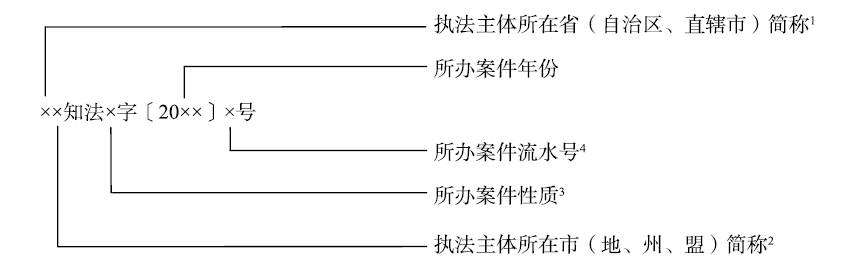 注释：1．如河南省内各知识产权局所办案件为“豫”，湖北省内各知识产权局所办案件为“鄂”。2．如武汉市知识产权局所办案件为“武”，新乡市知识产权局所办案件为“新”。如是省、自治区、直辖市知识产权局所办案件，此处简称应删除。3．查处假冒专利案件为“假”，处理标注不规范案件为“标”。4．所办案件流水号按照阿拉伯数字顺排，例如“京知法假字〔2016〕1号”“豫新知法标字〔2016〕16号”。七、本指南所录执法文书、表格及笔录为参考文本，各地方专利执法部门可根据本地实际参照执行。第一部分查处假冒专利和专利标识标注不规范案件用文书表格假冒专利/专利标识标注不规范案件立案通知书案号：                 ：□根据《中华人民共和国专利法实施细则》第八十四条的规定，你（单位）上述行为已涉嫌假冒专利；□根据《专利标识标注办法》第五条/第六条/第七条的规定，你（单位）上述行为已涉嫌专利标识标注不规范。本局决定予以立案。如果有陈述、申辩意见，你（单位）可在收到本通知书后      日内向本局提出。特此通知。           （专利执法机关）（盖章）       年    月    日案件承办人：联系电话：本局地址：邮政编码：说明：本通知书一式两份，一份送达当事人，一份由专利执法部门存档。举报涉嫌假冒专利/专利标识标注不规范案件不予立案通知书                   ：你（单位）举报的上述涉嫌假冒专利/专利标识标注不规范行为，已经本局调查核实。□根据《中华人民共和国专利法实施细则》第八十四条的规定，不构成假冒专利，理由如下：1.……2.…………□根据《专利标识标注办法》第五条/第六条/第七条的规定，不构成专利标识标注不规范，理由如下：1.……2.…………因此，本局决定不予立案查处。如果有不同意见或发现有新的违法情况，你 (单位)可再次向本局举报。特此通知。           （专利执法部门）（盖章）         年     月     日案件承办人：联系电话：本局地址：邮政编码：说明：本通知书一式两份，一份送达当事人，一份由专利执法部门存档。假冒专利案件不予行政处罚告知书案号：                     ：由本局立案调查的                    一案，已经本局调查终结。根据《中华人民共和国行政处罚法》第三十一条和《专利行政执法办法》第三十二条的规定， 现将本局拟不予作出行政处罚的事实、理由、依据及相关内容告知如下：你（单位）的下列行为：以上行为，依据《中华人民共和国专利法实施细则》第八十四条，已构成假冒专利行为，但鉴于违法行为轻微并已及时纠正，且并未造成危害后果，根据《中华人民共和国行政处罚法》第三十八条、《中华人民共和国专利法》第六十三条、《中华人民共和国专利法实施细则》第八十四条的规定，本局决定不予行政处罚。根据《中华人民共和国行政处罚法》第三十二条和《专利行政执法办法》第三十三条的规定，对上述拟作出的不予行政处罚，你（单位）有陈述、申辩意见的权利。如果有陈述、申辩意见，你（单位）应当在收到本通知之日起5日内向本局提出。特此通知。             （专利执法部门）（盖章）       年    月    日案件承办人:联系电话： 本局地址： 邮政编码：说明：本通知书一式两份，一份送达当事人，一份由专利执法部门存档。假冒专利案件听证回执案号：            知识产权局：□我方不参加       年    月    日      时举行的听证，其原因是:□我方参加       年    月    日      时举行的听证，参加听证的人员如下：                      （盖章）       年    月    日假冒专利案件听证申请不予受理通知书案号：                      ：申请人提出的听证要求，本局经审查认为：□该案不属于《中华人民共和国行政处罚法》所规定的听证范围。□超出法定期限。根据《中华人民共和国行政处罚法》第四十二条规定，决定不予受理。 特此通知。            （专利执法部门）（盖章）       年    月    日说明：本通知书一式两份，一份送达当事人，一份由专利执法部门存档。回避申请决定案号：                ：你（单位）于       年    月    日向本局提出的申请承办人员回避的请求，经调查核实，本局认为：□申请回避理由成立，批准你（单位）的回避请求申请，并决定由               担任本案的承办人员。□申请回避理由不成立，不批准你（单位）的回避请求申请。            （专利执法部门）（盖章）       年    月    日说明：本决定书一式两份，一份送达当事人，一份由专利执法部门存档。撤销案件通知书案号：                 ：由本局立案调查的                            一案，已经本局调查终结。□依据《中华人民共和国专利法实施细则》第八十四条，你（单位）的涉案行为不构成假冒专利，现予以撤案；□依据《专利标识标注办法》第五条/第六条/第七条，你（单位）的涉案行为不构成专利标识标注不规范，现予以撤案。特此通知。            （专利执法部门）（盖章）       年    月    日案件承办人: 联系电话：本局地址： 邮政编码： 说明：本通知书一式两份，一份送达当事人，一份由专利执法部门存档。专利标识标注不规范责令改正决定书案号：　　　　　　　　　　　　　　　　　　：本局于　　　　年　　月　　日在　　　　   　　发现你（单位）　　　　　  　。经核查，你（单位）的该行为，违反《专利标识标注办法》第　 　条的规定，现责令你（单位）　　　   　　　　　        　　　　                                                                 　　。如你（单位）不服，可以自接到本通知之日起60日内向　　　　　　　提起行政复议申请，或者在6个月内向　　　 　　　　人民法院提起行政诉讼。            （专利执法部门）（盖章）       年    月    日案件承办人: 联系电话：本局地址： 邮政编码： 说明：本通知书一式两份，一份送达当事人，一份由专利执法部门存档。实施行政强制措施物品委托保管书案号：                  ：现委托你（单位）代为保管本局依法实施行政强制措施的下列物品（详见《场所/设施/财物清单》）。在保管期间，未经本局同意，任何单位或者个人不得擅自隐藏、转移、变卖或者毁损被查封或被扣押的物品。附件：场所/设施/财物清单            （专利执法部门）（盖章）       年    月    日案件承办人: 联系电话：本局地址： 邮政编码： 说明：本保管书一式两份，一份送达保管单位或个人，一份由专利执法部门存档。假冒专利案件讨论笔录案号：假冒专利重大案件集体讨论笔录案号：专利行政执法委托书案号：委托执法办理结果告知书案号：            知识产权局：你局于       年    月    日委托我局                 ，我局已于       年    月    日办理完毕。现将办理情况和办理结果告知如下：办理情况：办理结果：有关法律文书附后。特此告知。            （专利执法部门）（盖章）       年    月    日附件：1.……2.……委托事项承办人:联系电话：本局地址：邮政编码：假冒专利行政处罚强制执行申请书案号：                人民法院：关于                    案的行政处罚决定书已于       年    月    日送达被处罚人                    。被处罚人在收到行政处罚决定书后，既没有在60日内申请行政复议，也没有在6个月内向人民法院提起行政诉讼，又不履行行政处罚决定。根据《中华人民共和国行政处罚法》第五十一条的规定，特申请强制执行。被处罚单位名称：详细地址：法定代表人：电话：邮政编码：被处罚人姓名：性别：年龄：工作单位或家庭住址:联系电话：邮政编码：申请执行项目：附件：行政处罚决定书            （专利执法部门）（盖章）       年    月    日授权委托书委托人（单位或个人）：法定代表人（负责人）：职    务：受委托人姓名：工作单位：职    务：受委托人姓名：工作单位：职    务：现委托上列受委托人在                    一案中，作为我方委托代理人。代理人        的代理权限为：□递交、接收法律文书□代为陈述、申辩意见□代为质证□参加听证□                 代理人        的代理权限为：□递交、接收法律文书□代为陈述、申辩意见□代为质证□参加听证□                  委托人（签章）：                                    法定代表人（负责人）(签章）：          　　　　年　　月　　日假冒专利案件听证申请书案号：             （专利执法部门）：我（单位）对贵局       年    月    日作出的《处罚前听证告知书》（案号：               ）中拟作出的行政处罚有异议，要求听证。理由如下：申请人（签章）：                        年     月     日第二部分办案笔录参考文本假冒专利案件调查笔录案号：××知法假字〔20××〕×号案由：Ａ公司假冒专利案                                                                被调查人：                                                                            　姓名：Ｂ某　　单位：Ａ公司　                                                        　地址：××省××市××街××号  电话：××××××××　                            调查人：                                                                              　姓名：执法人员甲　  单位：×××知识产权局　　职务：××　                                　姓名：执法人员乙    单位：×××知识产权局    职务：××                                  调查时间：20××年××月××日××时××分至××月××日××时××分                  调查地点：××省××市××街××号Ａ公司经营场所                                      调查笔录：(以下笔录中调查人员简称“调”，被调查人员简称“被”)                        　　调：(固定格式与实际情况记录相结合文本)我们是×××知识产权局专利行政执法人员执法人员甲，执法证号是××××；执法人员乙，执法证号是××××。这是我们的证件(出示证件)。            　　被：已经向我出示执法证件。                                                        　　调：根据《中华人民共和国专利法》第六十四条规定，我们就你公司销售的产品涉嫌假冒专利行为一事，对你进行调查，请你予以配合。通过检查你公司××商店商品，其中××商品涉嫌假冒专利，我们对上述商品进行了抽样取证(具体内容见《场所/设施/财物清单》)，并向你们下达《限期提供材料通知书》，请按照《限期提供材料通知书》要求提供相关材料，到×××知识产权局接受调查。                                                                                　　被：(实际情况记录文本)好的，我们会积极配合。                                      　　调：(固定格式与实际情况记录相结合文本)现在确定一下你的身份，请问你与Ａ公司是什么关系?                                                                                   　　被：(实际情况记录文本)我是Ａ公司的销售经理Ｂ某，电话为××××××××。              　　调：(固定格式文本)如上述情况属实的话，请签字确认。                                　　被：(实际情况记录文本)好的。                                                      　　(被调查人看过无异议后，请抄写：以上内容已阅，情况属实。)                          　　(抄写处)　以上内容已阅，情况属实。Ｂ某                                            　　(以下空白)                                                                                                                    被调查人(签字)：Ｂ某　20××年××月××日                                          调查人(签字)： 甲　20××年××月××日　                                                       乙　20××年××月××日假冒专利案件协助调查笔录案号：××知法假字〔20××〕×号案由：Ａ公司假冒专利案                                                                 被调查人：                                                                             　姓名：Ｂ某　　单位：Ａ公司                                                           地址：××省××市××街××号　　电话：××××××××                               调查人：                                                                               　　姓名：执法人员甲　　　单位：×××知识产权局　　　职务：××                           　  姓名：执法人员乙　　　单位：×××知识产权局　　　职务：××                           调查时间：20××年××月××日××时××分至××月××日××时××分                   调查地点：×××知识产权局口头审理庭                                                   调查笔录：(以下笔录中调查人员简称“调”，被调查人员简称“被”)                         　　调：(固定格式与实际情况记录相结合文本)我们是×××知识产权局的执法人员执法人员甲，执法证号是××××；执法人员乙，执法证号是××××。这是我们的执法证，向你出示。               　　被：执法证已出示。                                                                 　　调：根据《中华人民共和国专利法》第六十四条的规定，现在依法进行调查。请你配合调查，如实陈述事实和提供证据，不得有任何隐瞒。如果故意说假话或者隐瞒案情，须承担相应的法律责任。你是否申请我们回避？如果需要，请说明理由。                                         　　被：(实际情况记录文本)不申请回避。                                                 　　调：(固定格式与实际情况记录相结合文本)首先确定一下你的身份，请问你与Ａ公司是什么关系？如是当事人委托来接受调查的，请出示委托书。　                                        　　被：(实际情况记录文本)我是Ａ公司的代理律师，这是公司的委托书和我的律师证件及身份证。我的代理权限为一般代理(此处情况可以简单处理，因为证件、权限等都已提交)。　                                                                        　　调：(固定格式文本)请介绍你本人的基本情况，包括年龄、文化程度、住址、电话等内容。                                                                        　　被：(实际情况记录文本))我叫Ｂ某，××律师事务所的律师，现年××岁，法学硕士，家住××省××市××街××号，我的联系电话是××××××××。这是我的名片。                   　　调：(固定格式文本)请确认一下你公司的地址、邮编、法定代表人并出示营业执照。         　　被：(实际情况记录文本)Ａ公司的地址是××省××市××街××号，邮编是××××××，电话是××××××××，法定代表人是×××。这是公司的营业执照。                       　　调：(固定格式文本)请确认一下我们在检查中发现的××产品是否为你公司销售?            被：(实际情况记录文本)是Ａ公司销售的。                                             　　调：(固定格式与实际情况记录相结合文本)请介绍一下你公司销售的××产品的基本情况(产品来源、销售时间、销售数量、进货价格、销售价格、库存情况、生产日期)。　                  　　被：(实际情况记录文本)××产品是我公司从Ｃ公司进的货，从××××年××月开始销售，到目前销售了××件，库存××件，生产日期是××××年××月。这是公司进货的合同复印件。该产品的进货价格为××元，销售价格为××元。                                           　　调：(固定格式与实际情况记录相结合文本)你对你公司销售的××产品上标注的专利标识(ZL××××××××××××.×)有什么看法?                                                　　被：(实际情况记录文本)我公司销售的产品上的专利标识是由生产厂家印刷上去的，我公司作为销售公司不知道标注该专利标识是违法行为，请从宽进行处理。　                           　　调：(固定格式文本)根据到目前为止的调查发现，我们初步认定你公司的销售行为属于《中华人民共和国专利法实施细则》第八十四条规定的假冒专利行为，你公司对我们的定性有没有不同意见?如果有不同意见，请说明理由并提供能证明你公司销售的产品标注的专利标识合法的证据。    　　被：(实际情况记录文本)没有。                                                       　　调：(固定格式文本)以上问话笔录请你阅读核对。若你不具备阅读能力或有其他因素导致无法自行阅读，请你申明，我们可以为你宣读。核对时，若发现我们有差错、遗漏的地方，你有权要求我们补充更正。                                                                                  (被调查人看过无异议后，请抄写：以上内容已阅，与我所述一致。)                           (抄写处)　以上内容已阅，与我所述一致。Ｂ某                                             (以下空白)                                                                                                                     被调查人(签字)：Ｂ某　20××年××月××日                                            调查人(签字)：甲　20××年××月××日                                                          乙　20××年××月××日假冒专利案件听证笔录案号：××知法假字〔20××〕×号案由：Ａ公司假冒专利案                                                                 听证时间：20××年××月××日××时××分至××时××分                               听证地点：××会议室                                                                   听证方式：■公开　□不公开                                                             听证事项：行政处罚　                                                                   听证组：                                                                               　姓名：Ｂ某　　单位：×××知识产权局　　职务：××                                   　姓名：Ｃ某　  单位：×××知识产权局    职务：××                                   　姓名：Ｄ某　  单位：×××知识产权局    职务：××                                   案件调查人：                                                                           　姓名：执法人员甲    单位：×××知识产权局    职务：××                         　姓名：执法人员乙    单位：×××知识产权局    职务：××                                   听证申请人：                                                                           　单位：Ａ公司　地址：××省××市××街××号　                                       委托代理人：                                                                           　姓名：Ｅ某  单位：××律师事务所  职务：律师                                         听证笔录：(以下笔录中听证组人员简称“听”，案件调查人简称“调”，听证申请人简称“申”)                                                                       　　听：(固定格式与实际情况记录相结合文本)根据《专利行政执法办法》第三十二条和《中华人民共和国行政处罚法》第四十二条的规定，×××知识产权局决定就Ａ公司假冒专利一案举行听证会，现在开始。                                                                         　　首先，核实参加今天听证会的人员身份和到场情况。案件调查人是否到场？请报告你的姓名及职务，并出示有效执法证件。                                                             　　调：(实际情况记录文本)到场，执法人员甲在×××知识产权局工作，执法人员乙在×××知识产权局工作(出示执法证件)。                                                                   　　听：(固定格式文本)听证申请人及其代理人是否到场，请出示有效身份证件及授权委托书。   　　申：(实际情况记录文本)Ａ公司的委托代理人到场，Ｅ某，在××律师事务所工作，职务是律师。                                                                                   　　听：(固定格式文本)案件调查人对听证申请人的身份有无异议?                            　　调：(实际情况记录文本)没有。                                                       　　听：(固定格式文本)听证申请人对案件调查人的身份有无异议？                           　　申：(实际情况记录文本)没有。　                                                     　　听：(固定格式文本)双方当事人及其代理人符合法律规定，可以参加听证。                 现在宣布听证纪律和听证会场有关注意事项：                                               　　为了维护行政听证会场秩序，保障当事人平等参加听证的各项权益，根据《中华人民共和国行政处罚法》《××行政听证办法》等法律、法规、规章之相关规定，参加听证和参加旁听的各方人员应当遵守听证会场纪律，维护听证会场秩序。                                               　　１.听证会场必须保持肃静。不准随意走动和进出听证会场。                              　　２.未经许可，不准录音、摄像、拍照。                                                　　３.不准鼓掌、喧哗、哄闹和实施其他妨害听证秩序的行为。                              　　４.未经许可，不得发言和提问。旁听人员无发言、提问权利。                            　　５.关闭通信工具。                                                                      ６.发言和回答问题，应客观、真实，不准使用侮辱、谩骂、诽谤等人身攻击性语言。            ７.未经许可中途退出听证会的，视为放弃听证权利。                                        ８.听证会场内严禁吸烟。                                                                ９.对违反听证会场纪律的人，听证组可以给予口头警告，训诫或者责令退出会场。对严重扰乱听证秩序者，依法追究相关法律责任。                                                     　　听：(固定格式文本)以上听证纪律案件调查人是否清楚?                                  　　调：(实际情况记录文本)清楚。　                                                     　　听：(固定格式文本)以上听证纪律听证申请人是否清楚?                                  　　申：(实际情况记录文本)清楚。                                                       　　听：(固定格式与实际情况记录相结合文本)本次听证会由Ｂ某、Ｃ某、Ｄ某３位听证员组成听证组，听证主持人由Ｂ某担任。书记员由Ｆ某担任。(此处记录要介绍一下听证组人员基本情况)                                                                                  　　听证参加人员在听证过程中，享有如下权利：                                           　　１.申请回避权。陈述人认为听证员、书记员具备法定回避事由的，可以申请其回避。        　　２.委托代理权。听证申请人、利害关系人(非部门陈述人)可以委托１～２人作为代理人参加听证会，代为行使自己的听证权利。                                                         　　３.陈述申辩权。听证申请人、利害关系人(非部门陈述人)对行政处罚案件事 实、理由、依据，有权进行陈述、申辩和质证。                                                             　  除上述权利外，听证参加人员还需承担如下义务：                                       　　１.按时参加听证，遵守听证纪律。无故不出席、逾期出席听证会或者未经许可中途退出听证会的，视为放弃听证权利。                                                                 　　２.服从听证纪律，如实回答提问。                                                    　　３.客观、真实陈述意见、理由、依据，并提出相关证据。                                　　上述权利义务，各方听证参加人是否听清楚了？                                        　　调：(实际情况记录文本)清楚。                                                       　　申：(实际情况记录文本)清楚。                                                       　　听：(固定格式文本)各方听证参加人员是否申请听证员、书记员回避?                      　　调：(实际情况记录文本)不申请。                                                     　　申：(实际情况记录文本)不申请。                                                     　　听：(固定格式文本)本次听证会主要包括以下程序：一是案件调查人员陈述(限时10分钟)，二是听证申请人陈述、申辩(限时10分钟)，三是质证、辩论和听证组提问，四是各方最后陈述。 　　下面请本案调查人员陈述意见、理由、依据。重点在于案件事实、证据、法律依据和行政处罚建议。                                                                                 　　调：(案件调查人员介绍案件情况)(具体内容略)                                         　　听：(固定格式与实际情况记录相结合文本)请问听证申请人是否同意×××知识产权局拟作出的行政处罚决定？                                                                       　　申：(根据情况记录)(具体内容略)　                                                   　　听：(固定格式与实际情况记录相结合文本)请听证申请人(Ａ公司)就对×××知识产权局行政行为有异议的地方，陈述意见、理由、依据。重点在于针对拟行政处罚所依据的事实、理由、法律依据等进行陈述和申辩。　                                                                 　　申：(实际情况记录文本)(具体内容略)　                                               　　听：(固定格式文本)下面请本案调查人员出示与案件相关的证据。                         　　调：(实际情况记录文本)(具体内容略)　                                               　　听：(固定格式文本)请听证申请人对案件调查人员所出示的证据的真实性、合法性、关联性发表质证意见。                                                                           　　申：(实际情况记录文本)(具体内容略)　                                               　　听：(固定格式文本)下面请听证申请人出示相关的申辩证据。                             　　申：(实际情况记录文本)(具体内容略)                                                 　　听：(固定格式文本)请本案调查人员对听证申请人所出示的证据的真实性、合法性、关联性发表质证意见。                                                                           　　调：(实际情况记录文本)(具体内容略)　                                              　　听：(固定格式与实际情况记录相结合文本)听证组已经听到了各方听证参加人员的陈述，相关意见、理由、证据、依据已经记录在案。根据各方听证参加人员的陈述，听证组下面归纳听证申请人的陈述、申辩重点：                                                                     　　第一，(内容略)。                                                                   　　第二，(内容略)。                                                                   　　请问听证申请人是否听清楚?对归纳重点有无异议？                                      　　申：(实际情况记录文本)没有。　                                                     　　听：(固定格式文本)下面就第一个重点进行辩论。                                       　　调：(实际情况记录文本)(具体内容略)                                                 　　申：(实际情况记录文本)(具体内容略)                                                 　　听：(固定格式文本)下面就第二个重点进行辩论。                                       　　调：(实际情况记录文本)(具体内容略)                                                 　　申：(实际情况记录文本)(具体内容略)　                                               　　听：(固定格式文本)下面进行最后陈述，已经陈述过的意见不必重复，重点在于新的陈述意见。首先，请听证申请人作最后陈述。                                                         　　申：(实际情况记录文本)(具体内容略)                                                 　　听：(固定格式文本)请案件调查人员作最后陈述。                                       　　调：(实际情况记录文本)(具体内容略)                                                 　　听：(固定格式与实际情况记录相结合文本)下面听证会暂时休会30分钟，请听证参加人员退场。请听证参加人员30分钟后(××时××分)准时回到听证会会场。　                                             　　(说明：此时书记员校核听证笔录。听证组合议有关问题，看是否需要补充听证调查、辩论)   　　听：(固定格式与实际情况记录相结合文本)下面，听证会继续进行。经听证组合议，没有进一步事项需要调查、辩论(或者：经听证组合议，就以下事项进一步调查、辩论)。                 　　请听证申请人(Ａ公司)在听证会结束后３日内书面提交所有申辩意见及相关证据，逾期提交或不提交的，视为无进一步申辩理由和证据。听证申请人是否听清楚?                            　　申：(实际情况记录文本)清楚。                                                       　　听：(固定格式文本)根据相关法律、法规、规章的规定，听证组将充分考虑各方陈述人陈述的意见、理由、证据、依据，坚持公正、独立听证的原则，依法向听证组织机关提交听证报告、听证建议或处理意见。听证会至此结束。请各方听证参加人员留下来核对听证笔录，确认无误后签字。　　(听证申请人及代理人、案件调查人看后无异议，请抄写：上述内容已阅，与我所述内容一致。)　  (抄写处)　上述内容已阅，与我所述内容一致。                                         　                                       听证申请人(盖章)：Ａ公司　20××年××月××日　                                       委托代理人(签字)：Ｅ某　 20××年××月××日　　(抄写处)　上述内容已阅，与我所述内容一致。                                         　                                     案件调查人(签字)：甲　 20××年××月××日　                                                       乙 　20××年××月××日　                                            听证组(签字)：Ｂ某　20××年××月××日　                                                          Ｃ某  20××年××月××日　                                                          Ｄ某  20××年××月××日假冒专利案件讨论笔录案号：××知法假字〔20××〕×号案由：Ａ公司假冒专利案                                                                 违法嫌疑人：Ａ公司　                                                                   讨论时间：20××年××月××日××时××分至××时××分                               地点：×××知识产权局会议室                                                           主持人：执法甲　                                                                       参加人：执法人员甲　执法人员乙                                                                 记录人：执法乙                                                                         讨论内容记录：(一般情况下，由案件主承办人担任主持人，负责组织召开假冒专利案件讨论会)　     执法甲：(固定格式与实际情况记录相结合文本)今天就Ａ公司假冒专利一案如何处理进行讨论，首先由我介绍一下案情。20××年××月××日，我局执法甲和执法乙在××市场执法检查过程中，发现Ａ公司生产的××产品上标注了“ZL××××××××××××.×”专利标识。经核查，该专利号并不存在。根据《中华人民共和国专利法实施细则》第八十四条的规定，Ａ公司的行为已构成假冒专利行为。我局执法人员于20××年××月××日向涉案单位Ａ公司下达了协助调查通知书，并对××产品进行了现场抽样取证。××月××日，Ａ公司委托代理人Ｂ某来我局协助调查，并当面提交了涉案产品的产品销售情况、该产品的专利证书。经核实，Ａ公司提供的专利证书根本就不存在，属于典型的假冒专利行为。案情介绍完毕。请大家谈一下自己的看法。                                         执法乙：(实际情况记录文本)根据《中华人民共和国专利法实施细则》第八十四条的规定，Ａ公司提供不存在的专利号为“ZL××××××××××××.×”、专利名称为“×××××”的专利证书，属于故意伪造专利证书，已构成假冒专利行为。在案件调查过程中，Ａ公司故意欺骗国家执法人员的行为，情节恶劣。根据《中华人民共和国专利法》第六十三条、《专利行政执法办法》第四十五条，结合该产品的总价值，建议对Ａ公司作出如下行政处罚：１.责令Ａ公司自接到通知之日起停止生产销售涉案产品，并在７日内整改完毕；２.罚款××××元人民币，并予以公告。    　　执法甲：(实际情况记录文本)处罚金额的多少要严格按照裁量标准的要求进行，案件的裁量阶次要定位准确，对Ａ公司罚款××××元人民币符合《××专利行政处罚裁量标准》中的一般违法行为，我的意见与你的一致。                                                             　　执法甲：(固定格式与实际情况记录相结合文本)对Ａ公司假冒专利一案经过讨论，形成以下结论意见为：１.责令Ａ公司自接到通知之日起停止生产销售涉案产品，并在７日内整改完毕；２.罚款××××元人民币，并予以公告。                                                       　                                           调查人(签字)：甲　20××年××月××日                                                          乙　20××年××月××日假冒专利重大案件集体讨论笔录案号：××知法假字〔20××〕×号案由：Ａ公司假冒专利案                                                                 违法嫌疑人：Ａ公司　                                                                   讨论时间：20××年××月××日××时××分至××时××分                               地点：×××知识产权局会议室                                                           主持人：××局长　                                                                     参加人：××局长　××副局长　××科长                                                         执法人员甲　执法人员乙                                                                 记录人：执法人员丙                                                                         讨论内容记录：　                                                                       　　××局长：(固定格式与实际情况记录相结合文本)今天召集大家就Ａ公司假冒专利一案处理情况进行讨论，首先请案件承办人执法甲介绍一下本案的详细案情。                             　　执法甲：(实际情况记录文本)20××年××月××日，我局执法人员执法甲和执法乙在××市场执法检查过程中，发现Ａ公司生产的××产品上标注了“ZL××××××××××××.×”专利标识。经核查，该专利的专利权人不是Ａ公司，专利权人为Ｂ公司。根据《中华人民共和国专利法实施细则》第八十四条的规定，Ａ公司涉嫌假冒专利。我局执法人员于20××年××月××日向涉案单位Ａ公司下达了协助调查通知书，并对××产品进行了现场抽样取证。××月××日，Ａ公司委托代理人李×来我局协助调查，没有提供与专利权人Ｂ公司将该专利许可给Ａ公司使用的相关证据。经到Ｂ公司核实，该专利没有许可给任何公司使用。调查取得的证据表明，Ａ公司标有“ZL××××××××××××.×”专利号的产品经营数额为30万元。Ａ公司的行为属于典型的假冒他人专利行为，而且涉案金额在20万元以上，已经符合假冒他人专利罪的非法经营数额。我和执法人员乙研究后建议移交司法部门立案处理。案情介绍完毕。                                     　　××局长：(实际情况记录文本)请大家谈一下自己的看法：一是案件是否移交公安机关，二是如果不移送公安机关如何进行处理。                                                       　　××科长：(实际情况记录文本)根据《中华人民共和国专利法实施细则》第八十四条的规定，Ａ公司生产的带有专利号为“ZL××××××××××××.×”、专利名称为“××××”产品，已构成假冒他人专利行为，违法行为比较严重。根据《最高人 民 法 院 、最 高 人 民 检 察 院 关 于 办 理 侵 犯 知 识 产 权 刑 事 案 件 具 体 应 用 法 律 若 干 问 题的解释》第四条、第十条的规定，涉案单位已经构成《刑法》规定的假冒他人专利行为，我认为应当移交公安机关进行处理。               　　××副局长：(实际情况记录文本)我的意见与××科长基本一致，要在现有的证据基础上进一步调查，在确保证据符合法律规定的基础上，建议移送公安机关处理。                         　　××局长：(固定格式与实际情况记录相结合文本)同意。                                                                      参加人(签字)：××（局长）　　20××年××月××日                                                  ××（副局长）　20××年××月××日                                                    ××（科长）　20××年××月××日                                                         甲　20××年××月××日                                                          乙　20××年××月××日涉嫌违法人姓名性别年龄涉嫌违法人名称法定代表人(负责人）涉嫌违法人住所联系电话案发地点案发地点案发时间涉及产品涉及产品涉及专利号涉嫌违法情况涉嫌违法情况举报时间举报方式举报人联系地址举报人联系电话举报人电子邮箱被举报人被举报人地址举报内容被告知人法定代表人（负责人）住所邮政编码电话姓名单位职务移动电话固定电话案由被通知人法定代表人（负责人）住所邮政编码电话案由回避申请人法定代表人（负责人）住所邮政编码电话被通知人法定代表人（负责人）住所邮政编码电话行政相对人法定代表人（负责人）法定代表人（负责人）住所邮政编码电话涉嫌专利标识不规范类型□1.没有采用中文标明专利权的类别；□2.没有标明或者没有正确标明国家知识产权局授予专利权的专利号；□3.附加的文字、图形标记及其标注方式误导公众；□4.在按照专利方法直接获得的产品、该产品的包装或者该产品的说明书等材料上标注专利标识，没有采用中文标明该产品系依照专利方法所获得的产品；□5.专利权被授予前在产品、该产品的包装或者该产品的说明书等材料上进行标注的，没有采用中文标明中国专利申请的类别、专利申请号，没有标明“专利申请，尚未授权”字样；□6.专利申请未具备授权前景或者专利权被授予后依然标注专利申请标记；□7.其他                                                  □1.没有采用中文标明专利权的类别；□2.没有标明或者没有正确标明国家知识产权局授予专利权的专利号；□3.附加的文字、图形标记及其标注方式误导公众；□4.在按照专利方法直接获得的产品、该产品的包装或者该产品的说明书等材料上标注专利标识，没有采用中文标明该产品系依照专利方法所获得的产品；□5.专利权被授予前在产品、该产品的包装或者该产品的说明书等材料上进行标注的，没有采用中文标明中国专利申请的类别、专利申请号，没有标明“专利申请，尚未授权”字样；□6.专利申请未具备授权前景或者专利权被授予后依然标注专利申请标记；□7.其他                                                  □1.没有采用中文标明专利权的类别；□2.没有标明或者没有正确标明国家知识产权局授予专利权的专利号；□3.附加的文字、图形标记及其标注方式误导公众；□4.在按照专利方法直接获得的产品、该产品的包装或者该产品的说明书等材料上标注专利标识，没有采用中文标明该产品系依照专利方法所获得的产品；□5.专利权被授予前在产品、该产品的包装或者该产品的说明书等材料上进行标注的，没有采用中文标明中国专利申请的类别、专利申请号，没有标明“专利申请，尚未授权”字样；□6.专利申请未具备授权前景或者专利权被授予后依然标注专利申请标记；□7.其他                                                  □1.没有采用中文标明专利权的类别；□2.没有标明或者没有正确标明国家知识产权局授予专利权的专利号；□3.附加的文字、图形标记及其标注方式误导公众；□4.在按照专利方法直接获得的产品、该产品的包装或者该产品的说明书等材料上标注专利标识，没有采用中文标明该产品系依照专利方法所获得的产品；□5.专利权被授予前在产品、该产品的包装或者该产品的说明书等材料上进行标注的，没有采用中文标明中国专利申请的类别、专利申请号，没有标明“专利申请，尚未授权”字样；□6.专利申请未具备授权前景或者专利权被授予后依然标注专利申请标记；□7.其他                                                  案由违法嫌疑人法定代表人(负责人）承办人书记员时间案情简介讨论内容处理意见承办人签名　                                　年　　月　　日　                          　  　　年　　月　　日　                                　年　　月　　日　                          　  　　年　　月　　日　                                　年　　月　　日　                          　  　　年　　月　　日案由当事人法定代表人 (负责人）参加人员书记员时间案情简介讨论内容处理意见参加人员签名　　　　                   　　　　年　　月　　日　　　　                   　　　　年　　月　　日　　　　                   　　　　年　　月　　日　　　　                   　　　　年　　月　　日　　　　                   　　　　年　　月　　日　　　　                   　　　　年　　月　　日　　　　                   　　　　年　　月　　日　　　　                   　　　　年　　月　　日　　　　                   　　　　年　　月　　日　　　　                   　　　　年　　月　　日　　　　                   　　　　年　　月　　日　　　　                   　　　　年　　月　　日　　　　                   　　　　年　　月　　日　　　　                   　　　　年　　月　　日　　　　                   　　　　年　　月　　日受委托方	           知识产权局	           知识产权局	           知识产权局联系地址邮政编码电话案由案情简介委托事项办理要求完成期限：	年	     月     日完成期限：	年	     月     日完成期限：	年	     月     日附具材料1.……2.…………1.……2.…………1.……2.…………委托方              （专利执法部门）（盖章）         年     月     日              （专利执法部门）（盖章）         年     月     日              （专利执法部门）（盖章）         年     月     日委托方联系人联系电话联系地址邮政编码备注申请人法定代表人(负责人）住所邮政编码电话代理人姓名机构名称住所邮政编码电话